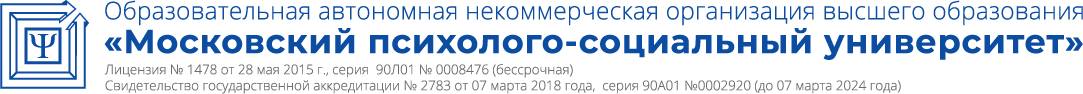 	УТВЕРЖДАЮПервый проректор______________/Е.Г.Замолоцких« 25 » апреля 2022 г.Факультет психологииРабочая программа учебной дисциплиныОбщий психологический практикум,Часть 1Направление подготовки37.03.01 – ПсихологияНаправленность (профиль) подготовкиСоциальная психологияКвалификация (степень) выпускника:Бакалавр Форма обучения:Очная, очно-заочнаяСоставитель программы:Молчанова А.В., доценткафедры социальной психологии  Москва 2022СОДЕРЖАНИЕ1. Аннотация к дисциплинеРабочая программа дисциплины «Общий психологический практикум, часть 1» составлена в соответствии с требованиями ФГОС ВО по направлению подготовки 37.03.01 Психология (уровень бакалавриата), утвержденного приказом Министерства науки и высшего образования РФ от 7 августа 2014 г. N 946.Рабочая программа содержит обязательные для изучения темы по дисциплине «Общий психологический практикум, часть 1». Дисциплина направлена на формирование у студентов-психологов систематизированных знаний и навыков в области практической психологии; формирует у  будущих психологов профессиональные способности и умения.Место дисциплины в структуре основной профессиональной образовательной программыНастоящая дисциплина включена в часть, формируемую участниками образовательных отношений, Блока 1. В ДВ.02.01 учебных планов по направлению подготовки 37.03.01 Социальная психология, уровень бакалавриата.Дисциплина изучается на 4 курсе, в 7 семестре для очной формы обучения  и 8 семестре для очно-заочной  и заочной форм обучения, форма контроля – зачет с оценкой.Цель изучения дисциплины: приобретение знаний об основных методах, используемых в научной и практической работе психолога,  умений их адекватно применять; приобретение навыков анализа данных и составления на их основе отчетов в соответствии с общепринятыми в психологии требованиями для научных исследований, для диагностического обследования и при оказании воздействия на человека.Задачи:формирование навыков организации и проведения исследований психологических проблем личности;формирование понимания, как психическая реальность представлена у других людей и у самого наблюдателя;обучение применению различных методик, в том числе специализированных в практике психологического исследования, а также формирование навыков разработки программы исследования и его проведения;способствование сознательному усвоению теоретических основ современной психологической науки, формированию устойчивого интереса к психологическим знаниям и их применению на практике для решения различных профессиональных задач с целью помощи при решении психологических проблем в жизни и деятельности людей.Компетенции обучающегося, формируемые в результате освоения дисциплины:ПК-1  способен к проведению социально-психологического исследования на основе профессиональных знаний и применения психологических технологий, позволяющих осуществлять решение типовых задач в различных научных и научно-практических областях психологии;ПК-2 способен к осуществлению мероприятий, ориентированных на сохранение и укрепление психологического благополучия личности, группы в процессе жизнедеятельности.ПК-3 способен к проведению групповых и индивидуальных информационных консультаций о возможности получения психологических услуг.ПК-4 способен к просветительской, психопрофилактической деятельности с целью повышения уровня психологической культуры индивидов и групп.2. Перечень планируемых результатов обучения, соотнесенных с планируемыми результатами освоения основной профессиональной образовательной программыПроцесс изучения дисциплины направлен на формирование компетенций, предусмотренных ФГОС ВО по направлению подготовки 37.03.01 Социальная психология (уровень бакалавриата) и на основе профессионального стандарта 03.008 «Психолог в социальной сфере», утвержденного приказом Министерства труда и социальной защиты Российской Федерации от 18.11.2013 N 682н., соотнесённого с Федеральным  Государственным Образовательным  Стандартом по направлению подготовки 37.03.01 Психология, утвержденный приказом Министерства науки и высшего образования Российской Федерации от 29.07.2020 № 839.3. Объем дисциплины в зачетных единицах с указанием количества академических часов, выделенных на контактную работу обучающихся с преподавателем (по видам занятий) и на самостоятельную работу обучающихсяОбщая трудоемкость дисциплины составляет 3 зачетные единицы.3.1 Объём дисциплины по видам учебных занятий (в часах)4. Содержание дисциплины, структурированное по темам (разделам) с указанием отведенного на них количества академических часов и видов учебных занятий4.1 Разделы дисциплины и трудоемкость по видам учебных занятий (в академических часах)для очной формы обучениядля очно-заочной формы обучения4.2. Содержание дисциплины, структурированное по разделамТема 1. Психологическое влияние как область исследований в социальной психологииСодержание лекционного курсаПонятия: методология, метод, методика. Требования к конкретным методам научных исследований. Понятия надёжности и валидности метода исследования.Содержание практических занятий.Вопросы для обсуждения:Методы исследования в психологии: наблюдение (особенности, достоинства и недостатки, сфера применения).Методы исследования в психологии: самонаблюдение (особенности, достоинства и недостатки, сфера применения).Методы исследования в психологии: опрос (особенности, достоинства и недостатки, сфера применения).Методы исследования в психологии: тестирование (особенности, достоинства и недостатки, сфера применения).Методы исследования в психологии: эксперимент (особенности, достоинства и недостатки, сфера применения).Методы исследования в психологии: метод анализа документов (особенности, достоинства и недостатки, сфера применения).Использование компьютерных методов в исследовании познавательной сферы. Тема 2. Классификации методов психологических исследований.Содержание лекционного курсаТри принципиально разных источника получения информации. Основания классификации методов исследования в психологии (уровень научного познания; действия с объектами; цель и продолжительность исследования; особенности самого объекта изучения).Содержание практических занятийВопросы для обсуждения:Основные методы экспериментального и эмпирического исследования в психологииЧетыре группы методов исследования (по Б.Г.Ананьеву). Организационные методы. Эмпирические методы. Методы обработки данных. Интерпретационные методы.Двенадцать групп объективных тестов (Р.Б. Кэттелл, В.Ф. Варбуртон): тесты способностей, тесты умений и навыков, тесты на восприятие, опросники, мнения, эстетические тесты, проективные тесты, ситуационные тесты, игры, в которых наиболее полно проявляются люди, физиологические тесты, физические тесты, случайные наблюдения.Тема 3. Ощущения: диагностика, профилактика, коррекция.Содержание лекционного курсаМетоды определения абсолютных порогов чувствительности. Методы определения разностных порогов чувствительности. Определение зрительных порогов различения (точность глазомера). Диагностика, профилактика и коррекция ощущений. Средства диагностики ощущений. Содержание практических занятийВопросы для обсуждения:Специфика упражнений и игр, используемых для диагностики ощущений. Средства профилактики проблем в сфере ощущений. Специфика упражнений и игр, используемых для профилактики проблем в сфере ощущений. Средства коррекции проблем в сфере ощущений. Специфика упражнений и игр, используемых для коррекции проблем в сфере ощущений.Тема 4. Восприятие: диагностика, профилактика, коррекцияСодержание лекционного курсаМетоды исследования восприятия. Исследование объема восприятия. Исследование восприятия времени. Сущность иллюзии установки. Общие черты для разных иллюзий установки. Теории иллюзий установки. Проведение исследования возникновения иллюзии установки.Содержание практических занятийВопросы для обсуждения:Диагностика, профилактика и коррекция восприятия. Средства диагностики восприятия. Специфика упражнений и игр, используемых для диагностики восприятия. Средства профилактики нарушений восприятия. Специфика упражнений и игр, используемых для профилактики нарушений восприятия. Средства коррекции нарушений восприятия. Специфика упражнений и игр, используемых для коррекции нарушений восприятия.Тема 5. Представления: диагностика, профилактика, коррекция.Содержание лекционного курсаМетоды исследования представлений. Случаи применения метода саморанжирования. Шкала порядка. Исследование воображения. Творческое воображение.Содержание практических занятийВопросы для обсуждения:Диагностика, профилактика и коррекция представлений. Средства диагностики представлений. Специфика упражнений и игр, используемых для диагностики представлений. Средства профилактики проблем в сфере представлений. Специфика упражнений и игр, используемых для профилактики проблем в сфере представлений. Средства коррекции проблем в сфере представлений. Специфика упражнений и игр, используемых для коррекции проблем в сфере представлений.Тема 6. Память: диагностика, профилактика, коррекция.Содержание лекционного курсаПамять, процессы памяти, виды памяти. Современные теоретические и экспериментальные исследования  памяти. Измерение объёма кратковременной памяти (метод запоминания цифрового и словесного материала), объёма оперативной памяти (метод запоминания цифрового материала) и измерение объёма долговременной  памяти. Экспериментальные исследования эффекта края. Исследование динамики процесса заучивания. Сравнение процессов воспроизведения и узнавания. Исследование преобладающего типа памяти. Исследование особенностей опосредованной памяти методом пиктограммы.Содержание практических занятийВопросы для обсуждения:Диагностика, профилактика и коррекция памяти. Средства диагностики памяти. Специфика упражнений и игр, используемых для диагностики нарушений памяти. Средства профилактики нарушений памяти. Специфика упражнений и игр, используемых для профилактики нарушений памяти.Средства коррекции нарушений памяти. Специфика упражнений и игр, используемых для коррекции нарушений памяти.Тема 7. Внимание: диагностика, профилактика, коррекцияСодержание лекционного курсаОсобенности внимания. Исследование характеристик  избирательности внимания (проба Мюнстерберга). Изучение устойчивости и концентрации внимания (Корректурная  проба Бурдона). Исследование переключения внимания (таблицы Шульте, Горбова, методика «Счёт с переключением»).Содержание практических занятийВопросы для обсуждения:Диагностика, профилактика и коррекция внимания.Средства диагностики внимания. Специфика упражнений и игр, используемых для диагностики внимания. Средства профилактики нарушений внимания. Специфика упражнений и игр, используемых для профилактики нарушений внимания. Средства коррекции нарушений внимания. Специфика упражнений и игр, используемых для коррекции нарушений внимания.Тема 8. Мышление: диагностика, профилактика, коррекция.Содержание лекционного курсаМышление, операции мышления, формы мышления, виды мышления. Определение лабильности - ригидности мышления (методики «Словесный лабиринт», «Интеллектуальная лабильность»). Определение активности мышления с помощью регистрации его продуктивности в заданиях различного типа. Исследование понятийного мышления (методики: «Исключение лишнего», «Логика связей», «Сравнение понятий»). Определение индивидуальных особенностей мышления (методика «Понимание пословиц»)Содержание практических занятийВопросы для обсуждения:Диагностика, профилактика и коррекция мышления. Средства диагностики мышления. Специфика упражнений и игр, используемых для диагностики мышления.Средства профилактики нарушений мышления. Специфика упражнений и игр, используемых для профилактики нарушений мышления. Средства коррекции нарушений мышления. Специфика упражнений и игр, используемых для коррекции нарушений мышления.Тема 9. Воображение: диагностика, профилактика, коррекция.Содержание лекционного курсаДиагностика, профилактика и коррекция воображения. Средства диагностики воображения. Специфика упражнений и игр, используемых для диагностики воображения. Средства профилактики нарушений воображения. Содержание практических занятийВопросы для обсуждения:Специфика упражнений и игр, используемых для профилактики нарушений воображения. Средства коррекции нарушений воображения. Специфика упражнений и игр, используемых для коррекции нарушений воображения.Тема 10. Речь: диагностика, профилактика, коррекция.Содержание лекционного курсаЯзык и его единицы. Речь, её виды. Экспериментально-психологические методы исследования языка и речи. Направленный ассоциативный эксперимент. Прямой свободный ассоциативный тест. Оценка свойств речи говорящего с помощью метода семантического дифференциала карты контроля состояния речи. Графология как научная дисциплина. Психографологические характеристики и особенности письменной речи. Содержание практических занятийВопросы для обсуждения:Диагностика, профилактика и коррекция речи. Средства диагностики особенностей речи. Специфика упражнений и игр, используемых для диагностики особенностей речи. Средства профилактики нарушений речи. Специфика упражнений и игр, используемых для профилактики нарушений речи. Средства коррекции нарушений речи. Специфика упражнений и игр, используемых для коррекции нарушений речи.Тема 11. Общение: диагностика, профилактика, коррекция.Содержание лекционного курсаДиагностика, профилактика и коррекция общения. Средства диагностики особенностей общения. Специфика упражнений и игр, используемых для диагностики особенностей общения. Средства профилактики проблем общения. Содержание практических занятийВопросы для обсуждения:1. Специфика упражнений и игр, используемых для профилактики проблем общения. 2. Средства коррекции проблем в общении. 3. Специфика упражнений и игр, используемых для коррекции проблем в общении.5. Перечень учебно-методического обеспечения для самостоятельной работы обучающихся по дисциплине Самостоятельная работа обучающихся при изучении курса «Общий психологический практикум, часть 1» предполагает, в первую очередь, работу с основной и дополнительной литературой. Результатами этой работы становятся выступления на практических занятиях, участие в обсуждении, в круглых столах. Методика самостоятельной работы предварительно разъясняется преподавателем и в последующем может уточняться с учетом индивидуальных особенностей обучающихся. Время и место самостоятельной работы выбираются обучающимися по своему усмотрению с учетом рекомендаций преподавателя.Самостоятельную работу над дисциплиной следует начинать с изучения рабочей программы дисциплины «Общий психологический практикум, часть 1», которая содержит основные требования к знаниям, умениям и навыкам обучаемых. Обязательно следует вспомнить рекомендации преподавателя, данные в ходе установочных занятий. Затем – приступать к изучению отдельных разделов и тем в порядке, предусмотренном программой.Получив представление об основном содержании раздела, темы, необходимо изучить материал с помощью учебников, указанных в разделе 7 указанной программы. Целесообразно составить краткий конспект или схему, отображающую смысл и связи основных понятий данного раздела и включенных в него тем. Затем, как показывает опыт, полезно изучить выдержки из первоисточников. При желании можно составить их краткий конспект. Обязательно следует записывать возникшие вопросы, на которые не удалось ответить самостоятельно.Самостоятельная работа по дисциплине «Общий психологический практикум, часть 1» включает следующие виды деятельности:•   работа с лекционным материалом, предусматривающая проработку конспекта лекций учебной литературы;поиск (подбор) и обзор литературы, электронных источников информации по индивидуально заданной проблеме курса;выполнение домашнего задания к занятию;изучение материала, вынесенного на самостоятельную проработку (отдельные темы, параграфы);подготовка к практическим занятиям;подготовка к зачёту.6. Оценочные материалы для проведения промежуточной аттестации обучающихся по дисциплине «Психология влияния»6.1. Описание показателей и критериев оценивания компетенций, описание шкал оценивания6.2. Методические материалы, определяющие процедуры оценивания знаний, умений, навыков и (или) опыта деятельности, характеризующих этапы формирования компетенций в процессе освоения основной профессиональной образовательной программы6.3. Типовые контрольные задания или иные материалы, необходимые для процедуры оценивания знаний, умений, навыков и (или) опыта деятельности, характеризующих этапы формирования компетенций в процессе освоения основной профессиональной образовательной программы6.3.1. Типовые задания для проведения текущего контроля обучающихся6.3.1.1. Примерные вопросы для устного опросаТема 1. Методы психологических исследованийРаскрыть сущность понятий: методология, метод, методика.Требования к научному методу.Наблюдение как метод психологии.Самонаблюдение как метод исследования личности.Опрос, виды опроса.Тест как метод исследования в психологии.Эксперимент как объективный метод получения информации об объекте исследования.	Метод анализа продуктов творческой деятельности человека.Тема 2. Классификации методов психологических исследований.Назовите три принципиально разных источника получения информации.Охарактеризуйте методы по основанию уровня научного познания (теоретического или эмпирического).Охарактеризуйте методы по основанию действий с объектами (изучение объекта).Охарактеризуйте методы по цели и продолжительности исследования.Охарактеризуйте методы на основании особенностей самого объекта изучения.Охарактеризуйте организационные методы.Охарактеризуйте эмпирические методы.Охарактеризуйте методы обработки данных.Охарактеризуйте интерпретационные методы.Тема 3. Ощущения: диагностика, профилактика, коррекция.Назовите методы исследования ощущений.Как определяют точность глазомера?Методики профилактики и коррекции ощущений.Тема 4. Восприятие: диагностика, профилактика, коррекция.1.С помощью каких методов исследуется восприятие?2.В чем заключается иллюзия восприятия?3. Явление установки в процессе восприятия.Тема 5. Представления: диагностика, профилактика, коррекция.В каких случаях целесообразно применять метод саморанжирования?Почему в исследовании яркости-чёткости представлений обычно применяют шкалу порядка?Тема 6. Память: диагностика, профилактика, коррекция.Каковы методы измерения объёма кратковременной памяти?Как соотносятся объём кратковременной памяти и объём оперативной памяти?3.	Каковы методы измерения объёма долговременной памяти?4. Что такое эффект края?5.Каковы методы исследования процесса запоминания?6.Какова роль повторения в процессе запоминания?7.В чём суть функциональных различий процессов воспроизведения и узнавания?8.Каковы методы исследования процессов воспроизведения и узнавания? 9.Чем объясняются преимущества в продуктивности узнавания по сравнению с воспроизведением? 10.Каковы методы исследования типов памяти? 11.Каковы методы исследования опосредованного запоминания?Как зависит опосредованное запоминание от характера ассоциативных связей?В чём суть «параллелограмма развития» по А.Н.Леонтьеву?Тема 7. Внимание: диагностика, профилактика, коррекцияИзбирательность внимания, её характеристики.Каков общий принцип лабораторных приёмов исследования
избирательность внимания?Устойчивость и концентрация внимания.Какие условные количественные показатели используются для измерения
устойчивости и концентрации внимания?Какая общая особенность экспериментальных исследований
устойчивости внимания?Методы исследования переключения внимания.Тема 8. Мышление: диагностика, профилактика, коррекцияКакие количественные и качественные показатели служат индикаторами классификации испытуемых на лабильных и ригидных?Расскажите о показателях активности мышления и их специфике.В чём сущность метода «Исключение лишнего»?Перечислите известные вам типы логических связей между понятиями.Определите различия между типами связей «часть-целое», «род-вид».Какие критерии используются для оценки свободных ассоциативных
реакций?Тема 9. Воображение: диагностика, профилактика, коррекцияМесто воображения в системе познавательных процессовМетоды исследования воображенияМетодики коррекции нарушений воображенияТема 10. Речь: диагностика, профилактика, коррекцияКакие личностные особенности проявляются в процессе говорения (по результатам методики «Карта интересов»).Что собой представляет понятие речевая тревожность, можно ли уменьшить показатели речевой тревожности?Тема 11. Общение: диагностика, профилактика, коррекцияС помощью каких методов можно оценить особенности устной речи?Что собой представляет метод семантического дифференциала?6.3.1.2.  Примерные темы работ на коллоквиуме Тема 6. Память: диагностика, профилактика, коррекция1.Исследование памяти на числа при помощи бланковых методик. Составление письменного отчета и его обсуждение.2. Исследование оперативной памяти в лабораторных условиях. Составление письменного отчета и его обсуждение.3. Исследование преобладающего типа запоминания в лабораторных условиях. Составление письменного отчета и его обсуждение.Тема 7. Внимание: диагностика, профилактика, коррекция1. Исследование степени концентрации и устойчивости внимания при помощи методики «Корректурная проба». Составление письменного отчета и его обсуждение.2. Исследование скорости переключения внимания при помощи методики «Красно-черная таблица». Составление письменного отчета и его обсуждение.6.1.3. Примерные задания для практической работыТема 1. Методы психологических исследований1. Раскрыть сущность понятий: методология, метод, методика.2. Требования к научному методу.3. Наблюдение как метод психологии.4. Самонаблюдение как метод исследования личности.5. Опрос, виды опроса.6. Тест как метод исследования в психологии.7. Эксперимент как объективный метод получения информации об объекте исследования.	8.Метод анализа продуктов творческой деятельности человекаТема 2. Классификации методов психологических исследованийРаскройте специфику классификации методов: по основанию уровня научного познания (теоретического или эмпирического); по основанию действий с объектами (изучение объекта); по цели и продолжительности исследования; на основании особенностей самого объекта изучения.Раскройте специфику четырех групп методов исследования (по Б.Г.Ананьеву): организационные методы; эмпирические методы; обработка данных; интерпретационные методы.Раскройте специфику двенадцати групп объективных тестов (Р.Б. Кэттелл,                   В.Ф. Варбуртон): тесты способностей, тесты умений и навыков,  тесты на восприятие, опросники, мнения, эстетические тесты, проективные тесты, ситуационные тесты, игры, в которых наиболее полно проявляются люди, физиологические тесты, физические тесты, случайные наблюдения.Тема 3. Ощущения: диагностика, профилактика, коррекция1. Выделите особенности, которые характерны для ощущения:а) этот психический процесс включает в себя моторный компонент; б) это отражение отдельных свойств предмета; в) для этого процесса необходима встречная активность;г) он представляет собой систему специальных психических действий, и овладение ими требует обучения и практики;д) эта способность складывается в течение всей жизни;е) эта способность дана с рождения;ж) этот процесс требует работы нескольких анализаторов;з) этот процесс связан с мышлением.2. Виды ощущений и методики их исследованияТема 4. Восприятие: диагностика, профилактика, коррекция.1. Выделите особенности, которые характерны для восприятия:а) этот психический процесс включает в себя моторный компонент; б) это отражение отдельных свойств предмета; в) для этого процесса необходима встречная активность;г) он представляет собой систему специальных психических действий, и овладение ими требует обучения и практики;д) эта способность складывается в течение всей жизни;е) эта способность дана с рождения;ж) этот процесс требует работы нескольких анализаторов;з) этот процесс связан с мышлением.2. Определение степени точности восприятия коротких промежутков времени с помощью теста. Тема 5. Представления: диагностика, профилактика, коррекция.Какие из данных явлений можно отнести к представлениям?:  Опыт, узнавание, мечта, забывание, припоминание, сохранение, цель, воспроизведение образа, следы воздействия раздражителя, предвидение, творчество, опережающее отражение, грёзы, воссоздание образа, воспоминание, запечатление информации, обобщённый чувственный образ, запоминание, иллюзия, фантазия, модель будущего, рассказ о прошлом, рассказ о будущем, галлюцинация, словесный портрет.Оценка яркости – чёткости возникающих  представлений с помощью опросника Д. Маркса. Тема 6. Память: диагностика, профилактика, коррекция.1. Какие из данных явлений можно отнести к памяти?  Опыт, узнавание, мечта, забывание, припоминание, сохранение, цель, воспроизведение образа, следы воздействия раздражителя, предвидение, творчество, опережающее отражение, грёзы, воссоздание образа, воспоминание, запечатление информации, обобщённый чувственный образ, запоминание, иллюзия, фантазия, модель будущего, рассказ о прошлом, рассказ о будущем, галлюцинация, словесный портрет.2. Испытуемым предложили запомнить после одного прочтения следующие ряды односложных слов: а) дом, сыр, шарф, ковш, бант; б) грош, чан, воз, кнут, зонт; в) стол, хлеб, соль, лук, борщ.  Какой ряд слов запомнят лучше и почему?3. Какой испытуемый запомнит даты на более длительный срок? Почему? Заучивая текст, испытуемые должны были запомнить три даты, оканчивающиеся числами 57, 37, 17.  Один  испытуемый несколько раз подряд повторил про себя эти даты, стараясь как можно лучше запомнить их. Другой испытуемый 57 связал с возрастом отца, 37 – годом смерти А.С. Пушкина (1837), а 17 – с возрастом своего поступления в вуз. 4.  Выявление преобладающего типа запоминания.Тема 7. Внимание: диагностика, профилактика, коррекцияКакие из высказываний верны и почему? а) внимание – необходимое условие выполнения любой деятельности;б) внимание – врождённая особенность психической деятельности; в) внимание человека определяется структурой деятельности, отражает её протекание и служит механизмом её контроля; г) в акте сосредоточения сознания имеет место отражение действительности; д) внимание – это проявление внутренней воли, первичной духовной силы; е) произвольное внимание – это сознательно регулируемое сосредоточение на объекте, направляемое требованиями  деятельности.Какое свойство внимания проявляется в описанной ниже игре? По каким признакам можно это установить? Описание игры. В течение одной минуты ребёнок должен увидеть вокруг себя как можно больше предметов установленного цвета. Проходит минута, раздаётся сигнал, и поиски прекращаются. Ведущий узнаёт, кто насчитал больше предметов, предлагает ему перечислить вслух увиденное. То, что он не заметил. Дополняют остальные участники игры. Победителем считается тот, кто успел увидеть больше других. Какое свойство внимания проявляется в описанном случае? По каким признакам можно это установить? Ситуация. Начинающий художник – реставратор однажды восстановил старую картину. На поверхности доски в разное время были сделаны два рисунка – фигура человека и телега, запряженная парой волов. Теперь оба рисунка ясно проступали, и их детали переплетались между собой. Художник восстанавливал только одно изображение ,но многие отрезки линий, относящихся к изображению телеги, входили в изображение человека.О каком свойстве внимания говорится в отрывке? Назовите условия его формирования.  Отрывок. М. Горький писал: «Вот, в Берлине, одна дама показывает фокусы: обеими руками в одно время пишет на разных языках – английском, немецком, французском – разные фразы. Даже так делает: в руки берёт по два карандаша, в зубы – пятый и одновременно пишет пять различных слов на пяти языках».Тема 8. Мышление: диагностика, профилактика, коррекция1. Чем отличаются научные понятия от житейских? Почему житейские понятия в учебном процессе могут стать своеобразным психологическим барьером на пути усвоения научных понятий? Как этого избежать?2. О каких познавательных процессах говориться в тексте?Текст. «Видя идущий из трубы дым, мы можем сказать, что в доме топится печь, хотя этой печи не видим. Видя покорёженную машину, мы можем сделать вывод, что она попала в аварию, хотя не были свидетелями этой аварии. Более того, мы можем многое сказать о том, что и как произошло во время аварии. Воспринимая одно, мы через посредство имеющихся у нас знаний делаем вывод о другом».3.Как связаны индивидуальные особенности мышления с выделенными Э. Фроммом типами личности. Тема 9. Воображение: диагностика, профилактика, коррекция1. Из предложенных ниже утверждений выберите те, которые наиболее точно отражают сущность понятия «воображение». А. Воображение – это специфическое отражение того, что было в опыте человека. Б. Воображение – это психическая деятельность, в которой проявляются внутренние, субъективные переживания человека, его чувства, стремления, мечты. В. Воображение – это психический процесс отражения реальной действительности, но в иных связях и сочетаниях.2. Развитию какого вида воображения способствует следующий методический приём?Любимым занятием учащихся на уроке географии были путешествия по карте. Учитель показывал какую-нибудь точку на карте, а учащиеся должны были описать флору, фауну, рельеф, вид городов, жилищ, людей данной местности.3. Выявление особенностей воображения с помощью теста «Неполные фигуры».Тема 10. Речь: диагностика, профилактика, коррекция1. Какие из указанных выражений характеризуют речь, а какие – язык?А. Средство хранения и передачи познавательного, трудового опыта многих поколений.Б. Система исторически сложившихся словесных знаков как средство общения.В. Деятельность общения людей для передачи мыслей, выражения чувств, воли средствами языка.Г. Психическая деятельность, которая проявляется как процесс общения с помощью слов.2. Почему направленный ассоциативный эксперимент оценивает уровень
речевого развития?Какую информацию о говорящем можно получить с помощью изображения его семантического дифференциала?Тема 11. Общение: диагностика, профилактика, коррекцияОпределите свой стиль общения с помощью тестовых методик: «Общительный ли Вы человек?», «Ваш стиль общения». Составьте заключение на основании результатов тестирования по следующей форме:Протокол исследования.Ф.И.О. испытуемого.Пол.Возраст.Дата обследования.Время обследования.Название методики.Цели.Результаты обследования и их интерпретация.Выводы и рекомендации испытуемомуОпределите особенности общения  с помощью методик: «Тест коммуникативных умений Михельсона» «Оценка самоконтроля в общении». Составьте заключение на основании результатов тестирования по следующей форме:Протокол обследования.1.Ф.И.О. испытуемого. 2.Пол.3. Возраст.4. Дата обследования.5. Время обследования.6. Название методики.7. Цели.8. Результаты обследования и их интерпретация.9. Выводы и рекомендации испытуемому6.3.2. Типовые задания для проведения промежуточной аттестации обучающихсяПромежуточная аттестация по дисциплине «Общий психологический практикум, часть 1» проводится в форме зачета с оценкой.6.3.2.1. Типовые вопросы к зачетуВ чем особенности диагностики внимания?В чем особенности диагностики воображения?В чем особенности диагностики восприятия?В чем особенности диагностики мышления?В чем особенности диагностики общения?В чем особенности диагностики ощущений?В чем особенности диагностики памяти?В чем особенности диагностики представлений?В чем особенности диагностики речи?Какова классификация и характеристика биографических методов?Какова классификация и характеристика интерпретационных методов?Какова классификация и характеристика методов моделирования?Какова классификация и характеристика методов на основании особенностей самого объекта изучения?Какова классификация и характеристика методов обработки данных?Какова классификация и характеристика методов по основанию действий с объектами?Какова классификация и характеристика методов по основанию уровня научного познания?Какова классификация и характеристика методов по цели и продолжительности исследования?Какова классификация и характеристика обсервационных методов?Какова классификация и характеристика опросников?Какова классификация и характеристика организационных методов?Какова классификация и характеристика праксиметрических методов?Какова классификация и характеристика проективных тестов?Какова классификация и характеристика психодиагностических методов?Какова классификация и характеристика тестов на восприятие?Какова классификация и характеристика тестов способностей?Какова классификация и характеристика тестов умений и навыков?Какова классификация и характеристика экспериментальных методов?Какова классификация и характеристика эмпирических методов?Какова классификация и характеристика эстетических тестов?Какова специфика игр на диагностику внимания?Какова специфика игр на диагностику воображения?Какова специфика игр на диагностику восприятия?Какова специфика игр на диагностику мышления?Какова специфика игр на диагностику общения?Какова специфика игр на диагностику ощущений?Какова специфика игр на диагностику памяти?Какова специфика игр на диагностику представлений?Какова специфика игр на коррекцию внимания?Какова специфика игр на коррекцию воли?Какова специфика игр на коррекцию воображения?Какова специфика игр на коррекцию восприятия?Какова специфика игр на коррекцию мышления?Какова специфика игр на коррекцию общения?Какова специфика игр на коррекцию ощущений?Какова специфика игр на коррекцию памяти?Какова специфика игр на коррекцию представлений?Какова специфика игр на профилактику внимания?Какова специфика игр на профилактику воображения?Какова специфика игр на профилактику восприятия?Какова специфика игр на профилактику мышления?Какова специфика игр на профилактику общения?Какова специфика игр на профилактику ощущений?Какова специфика игр на профилактику памяти?Какова специфика игр на профилактику представлений?Какова специфика упражнений на диагностику внимания?Какова специфика упражнений на диагностику воображения?Какова специфика упражнений на диагностику восприятия?Какова специфика упражнений на диагностику мышления?Какова специфика упражнений на диагностику общения?Какова специфика упражнений на диагностику ощущений?Какова специфика упражнений на диагностику памяти?Какова специфика упражнений на диагностику представлений?Какова специфика упражнений на коррекцию внимания?Какова специфика упражнений на коррекцию воображения?Какова специфика упражнений на коррекцию восприятия?Какова специфика упражнений на коррекцию мышления?Какова специфика упражнений на коррекцию общения?Какова специфика упражнений на коррекцию ощущений?Какова специфика упражнений на коррекцию памяти?Какова специфика упражнений на коррекцию представлений?Какова специфика упражнений на профилактику внимания?Какова специфика упражнений на профилактику воображения?Какова специфика упражнений на профилактику восприятия?Какова специфика упражнений на профилактику мышления?Какова специфика упражнений на профилактику общения?Какова специфика упражнений на профилактику ощущений?Какова специфика упражнений на профилактику памяти?Какова специфика упражнений на профилактику представлений?Что такое метод?Что такое методика исследования?6.3.2.2. Итоговый тестКакой из перечисленных  процессов является ВПФ?ощущениячувствительностьмышлениепредставленияКакой из перечисленных  процессов  не является ВПФ?памятьвниманиесчетощущениеКакой из перечисленных познавательных процессов не является ВПФ?речьвосприятиепредставленияпамятьКакой из перечисленных процессов относится к эмоционально-волевым?мышлениевоображениеэмоцииречьКакой из перечисленных процессов относится к эмоционально-волевым?ощущениявосприятиепредставлениячувстваКакой из перечисленных процессов относится к эмоционально-волевым?воляпамятьвниманиемышлениеЧто относится к индивидуально-психологическим особенностям личности?эмоциичувстватемпераментволяЧто относится к индивидуально-психологическим особенностям личности?ощущениявосприятиепредставленияхарактерЧто относится к индивидуально-психологическим особенностям личности?памятьмотивывниманиемышлениеЧто относится к индивидуально-психологическим особенностям личности?потребностивоображениеречьэмоцииЧто относится к индивидуально-психологическим особенностям личности?чувстваволяспособностиощущенияЧто относится к индивидуально-психологическим особенностям личности?восприятиепредставленияпамятьсамооценкаЧто относится к индивидуально-психологическим особенностям личности?вниманиеУровень притязаниймышлениевоображениеКакие из перечисленных методов, классифицированы по основанию уровня научного познания?методы обработки полученных данныхметоды теоретического исследованияметоды презентации, представления данныхметоды получения данных об актуальном состоянии объекта, процесса, явленияКакие из перечисленных методов, классифицированы по основанию уровня научного познания?метод поперечных срезовлонгитюдный методформирующий экспериментметоды эмпирического исследованияКакие из перечисленных методов, классифицированы по основанию действий с объектами?лонгитюдный методметод поперечных срезовметоды получения данных об актуальном состоянии объекта, процесса, явлениятеоретические методыКакие из перечисленных методов, классифицированы по основанию действий с объектами?методы получения данных об актуальном состоянии объекта, процесса, явленияэмпирические методылонгитюдный методметод поперечных срезовКакие из перечисленных методов, классифицированы по основанию действий с объектами?метод поперечных срезовметоды получения данных об актуальном состоянии объекта, процесса, явленияметоды обработки полученных данныхлонгитюдный методКакие из перечисленных методов, классифицированы по основанию действий с объектами?методы презентации, представления данныхлонгитюдный методметод поперечных срезовметоды получения данных об актуальном состоянии объекта, процесса, явленияКакие из перечисленных методов, классифицированы по цели и продолжительности исследования?методы получения данных об актуальном состоянии объекта, процесса, явленияметод поперечных срезовметоды обработки полученных данныхметоды презентации, представления данныхКакие из перечисленных методов, классифицированы по цели и продолжительности исследования?методы обработки полученных данныхметоды презентации, представления данныхметоды получения данных об актуальном состоянии объекта, процесса, явлениялонгитюдный методКакие из перечисленных методов, классифицированы по цели и продолжительности исследования?формирующий экспериментметоды обработки полученных данныхметоды презентации, представления данныхметоды получения данных об актуальном состоянии объекта, процесса, явленияКакой из перечисленных методов относится к организационным?сравнительныйструктурныйгенетическийкачественныйКакой из перечисленных методов относится к организационным?количественныйбиографическийэкспериментальныйлонгитюдныйКакой из перечисленных методов относится к организационным?обсервационныйкомплексныйпсиходиагностическийпраксиметрическийКакие из перечисленных методов относятся к эмпирическим?обсервационныесравнительныйлонгитюдныйкомплексныйКакие из перечисленных методов относятся к эмпирическим?количественныйэкспериментальныекачественныйгенетическийКакие из перечисленных методов относятся к эмпирическим?структурныйсравнительныйпсиходиагностическиелонгитюдныйКакие из перечисленных методов относятся к эмпирическим?праксиметрическиекомплексныйколичественныйкачественныйКакие из перечисленных методов относятся к эмпирическим?моделированиегенетическийструктурныйсравнительныйКакие из перечисленных методов относятся к эмпирическим?биографическиелонгитюдныйкомплексныйколичественныйКакой из перечисленных методов относится к обсервационным?анкетасоциометрияинтервьюнаблюдениеКакой из перечисленных методов относится к обсервационным?беседасамонаблюдениематематическое моделированиекибернетическое моделированиеКакой из перечисленных методов относится к экспериментальным?лабораторныйсравнительныйлонгитюдныйкомплексныйКакой из перечисленных методов относится к экспериментальным?наблюдениеполевойсамонаблюдениестандартизированные тестыКакой из перечисленных методов относится к экспериментальным?проективные методикианкетаестественныйсоциометрияКакой из перечисленных методов относится к экспериментальным?интервьюбеседаанализ продуктов деятельностиформирующийКакой из перечисленных методов относится к психодиагностическим?стандартизированные тестысравнительныйлонгитюдныйкомплексныйКакой из перечисленных методов относится к психодиагностическим?проективные методикинаблюдениесамонаблюдениелабораторный экспериментКакой из перечисленных методов относится к психодиагностическим?полевой экспериментанализ продуктов деятельностиматематическое моделированиеанкетаКакой из перечисленных методов относится к психодиагностическим?естественный эксперименткибернетическое моделированиесоциометрияанализ фактов, дат, событийКакой из перечисленных методов относится к психодиагностическим?интервьюформирующий экспериментколичественный анализкачественный анализКакой из перечисленных методов относится к психодиагностическим?беседагенетическийструктурныйнаблюдениеКакие из перечисленных методов относятся к праксиметрическим?количественный анализанализ процессов и продуктов деятельностикачественный анализанализ фактов, дат, событийКакие из перечисленных методов относятся к биографическим?анализ фактов, дат, событийанализ процессов и продуктов деятельностиколичественный анализкачественный анализКакой из перечисленных методов относится к методам обработки данных?сравнительныйлонгитюдныйкомплексныйколичественный (математико-статистический) анализКакой из перечисленных методов относится к методам обработки данных?генетическийкачественный анализструктурныйлонгитюдныйКакой из перечисленных методов относится к интерпретационным?генетическийсравнительныйлонгитюдныйкомплексныйКакой из перечисленных методов относится к интерпретационным?количественныйкачественныйэкспериментальныйструктурныйКлюч к тесту6.4. Методические материалы, определяющие процедуры оценивания знаний, умений, навыков и (или) опыта деятельности, характеризующих этапы формирования компетенцийС целью определения уровня овладения компетенциями, закрепленными за дисциплиной, в заданные преподавателем сроки проводится текущий и промежуточный контроль знаний, умений и навыков каждого обучающегося. Все виды текущего контроля осуществляются на практических занятиях. Исключение составляет устный опрос, который может проводиться в начале или конце лекции в течение 15-20 мин. с целью закрепления знаний терминологии по дисциплине. При оценке компетенций принимается во внимание формирование профессионального мировоззрения, определенного уровня включённости в занятия, рефлексивные навыки, владение изучаемым материалом. Процедура оценивания компетенций обучающихся основана на следующих стандартах:1. Периодичность проведения оценки.2. Многоступенчатость: оценка (как преподавателем, так и обучающимися группы) и самооценка обучающегося, обсуждение результатов и комплекс мер по устранению недостатков.3. Единство используемой технологии для всех обучающихся, выполнение условий сопоставимости результатов оценивания.4. Соблюдение последовательности проведения оценки.Текущая аттестация обучающихся. Текущая аттестация обучающихся по дисциплине «Общий психологический практикум, часть 1» проводится в соответствии с локальными нормативными актами ОАНО ВО МПСУ и является обязательной.Текущая аттестация по дисциплине «Общий психологический практикум, часть 1» проводится в форме опроса и контрольных мероприятий по оцениванию фактических результатов обучения обучающихся и осуществляется преподавателем дисциплины. Объектами оценивания выступают:учебная дисциплина (активность на занятиях, своевременность выполнения различных видов заданий, посещаемость всех видов занятий по аттестуемой дисциплине);степень усвоения теоретических знаний в качестве «ключей анализа»;уровень овладения практическими умениями и навыками по всем видам учебной работы;результаты самостоятельной работы (изучение книг из списка основной и дополнительной литературы).Активность обучающегося на занятиях оценивается на основе выполненных обучающимся работ и заданий, предусмотренных данной рабочей программой дисциплины. Кроме того, оценивание обучающегося проводится на текущем контроле по дисциплине. Оценивание обучающегося на контрольной неделе проводится преподавателем независимо от наличия или отсутствия обучающегося (по уважительной или неуважительной причине) на занятии. Оценка носит комплексный характер и учитывает достижения обучающегося по основным компонентам учебного процесса за текущий период.Оценивание обучающегося носит комплексный характер и учитывает достижения обучающегося по основным компонентам учебного процесса за текущий период с выставлением оценок в ведомости.Промежуточная аттестация обучающихся. Промежуточная аттестация обучающихся по дисциплине «Общий психологический практикум, часть 1» проводится в соответствии с локальными нормативными актами ОАНО ВО «МПСУ» и является обязательной.Промежуточная аттестация по дисциплине «Общий психологический практикум, часть 1» проводится в соответствии с учебным планом в 3-м семестре для очной формы обучения и в 4-м семестре  для очно-заочной форм обучения в виде зачета с оценкой в период зачетно-экзаменационной сессии в соответствии с графиком проведения. Обучающиеся допускаются к зачету по дисциплине в случае выполнения им учебного плана по дисциплине: выполнения всех заданий и мероприятий, предусмотренных программой дисциплины.Оценка знаний обучающегося на зачете определяется его учебными достижениями в семестровый период и результатами текущего контроля знаний и выполнением им заданий.Знания умения, навыки обучающегося на зачете оцениваются как: «отлично», «хорошо», «удовлетворительно», «неудовлетворительно».Основой для определения оценки служит уровень усвоения обучающимися материала, предусмотренного данной рабочей программой.7. Перечень основной и дополнительной учебной литературы, необходимой для освоения дисциплины а) основная учебная литература:1.Барлас, Т.В. Психологический практикум для начинающих / Т.В. Барлас. - Москва :Когито-Центр, 2014. - 208 с. : ил. - (Библиотека Института практической психологии и психоанализа.Вып. 10). - Библиогр. в кн. - ISBN 978-5-89353-430-6 ; То же [Электронный ресурс]. - URL: http://biblioclub.ru/index.php?page=book&id=2716412. Общепсихологический практикум: учебник для академического бакалавриата /под ред. В.В. Рубцова.- М.: Издательство Юрайт, 2019.- 675 с.3. Полякова О.Б., Лаптева И.Л., Лаптев Л.Г. Общепсихологический практикум [Электронный ресурс]: Учебник для академического бакалавриата / И.Л. Лаптева, О.Б. Полякова, Л.Г. Лаптев / Под ред. В.В. Рубцова (допущено Учебно-методическим отделом высшего образования в качестве учебника для студентов высших учебных заведений, обучающихся по гуманитарным направлениям и специальностям). – М.: Юрайт, 2014. – 675 с.- Режим доступа: http://www.BIBLIO-ONLINE.RU  4. Сонин В.А. Общий психологический практикум./ В.А. Сонин – М.: Форум, 2015. – 416 с.5. Шмакова А.В. Общий психологический практикум [Электронный ресурс]: учебное пособие/ А.В. Шмакова— Электрон. текстовые данные.— Оренбург: Оренбургская государственная медицинская академия, 2013.— 76 c.— Режим доступа: http://www.iprbookshop.ru/51464.html.— ЭБС «IPRbooks» по паролюб) дополнительная учебная литература:Аминов И.И. Психологический практикум для юристов. – М.: Эксмо, 2001. – 144 с.Ананьев В.А. Практикум по психологии здоровья. – СПб.: Речь, 2007. – 320 с.Дерманова И.Б., Сидоренко Е.В. Психологический практикум: межличностные отношения. – СПб.: Речь, 2003. – 40 с.Ежова, Н.Н. Рабочая книга практического психолога / Н.Н. Ежова. - 10-е изд. - Ростов : Феникс, 2015. - 316 с.: табл. - (Психологический практикум). - Библиогр. в кн. - ISBN 978-5-222-20442-9; То же [Электронный ресурс]. - URL: http://biblioclub.ru/index.php?page=book&id=271552Дыгун М.А. Практикум по психологии развития. – М.: Экоперспектива, 2008. – 152 с.Елисеев О. Практикум по психологии личности. – СПб.: Питер, 2008. – 512 с.Минаков И.В. Ключ к успеху: полный психологический практикум. – М.: Клуб семейного досуга, 2012. – 368 с.Островский А.Н. Практикум по психологии личности. – СПб.: Питер, 2010. – 512 с.Полякова О.Б. Общий психологический практикум. – Ч. II. Высшие познавательные процессы: Сборник диагностических процедур (рекомендовано Редакционно-издательским советом Российской академии образования к использованию в качестве учебно-методического пособия) / О. Б. Полякова. – М.: Московский психолого-социальный университет, 2013. – 304 с.Полякова О.Б. Общий психологический практикум. – Ч. III. Эмоционально-волевые процессы: в 2 т. – Т. 1: Сборник диагностических процедур (рекомендовано Редакционно-издательским советом Российской академии образования к использованию в качестве учебно-методического пособия) / О. Б. Полякова. – М.: Московский психолого-социальный университет, 2013. – 432 с.Полякова О.Б. Общий психологический практикум. – Ч. III. Эмоционально-волевые процессы: в 2 т. – Т. 2: Сборник диагностических процедур (рекомендовано Редакционно-издательским советом Российской академии образования к использованию в качестве учебно-методического пособия) / О.Б. Полякова. – М.: Московский психолого-социальный университет, 2013. – 384 с.Полякова О.Б. Общий психологический практикум. – Ч. IV: Индивидуально-психологические особенности личности: в 2 т. – Т. 1: Темперамент. Характер: в 2 кн. – Кн. 1: Сборник диагностических процедур (рекомендовано Редакционно-издательским советом Российской академии образования к использованию в качестве учебно-методического пособия) / О.Б. Полякова. – М.: Московский психолого-социальный университет, 2014. – 352 с.Полякова О.Б. Общий психологический практикум. – Ч. IV: Индивидуально-психологические особенности личности: в 2 т. – Т. 1: Темперамент. Характер: в 2 кн. – Кн. 2: Сборник диагностических процедур (рекомендовано Редакционно-издательским советом Российской академии образования к использованию в качестве учебно-методического пособия) / О.Б. Полякова. – М.: Московский психолого-социальный университет, 2014. – 352 с.Полякова О.Б. Общий психологический практикум. – Ч. IV: Индивидуально-психологические особенности личности: в 2 т. – Т. 2. Мотивационно-потребностная сфера. Способности. Самооценка, уровень притязаний: Сборник диагностических процедур (рекомендовано Редакционно-издательским советом Российской академии образования в качестве учебно-методического пособия) / О.Б. Полякова. – М.: Московский психолого-социальный университет, 2014. – 448 с.Полякова О.Б. Общий психологический практикум. – Часть 1. – Познавательные процессы: Сборник диагностических процедур / О.Б. Полякова. – М.: РГТЭУ, 2010. – 77 с.Полякова О.Б. Общий психологический практикум. – Часть 2. – Высшие познавательные процессы: Сборник диагностических процедур / О.Б. Полякова. – М.: РГТЭУ, 2011. – 242 с.Полякова О.Б. Общий психологический практикум. – Часть I. – Познавательные процессы: Сборник диагностических процедур (рекомендовано Редакционно-издательским советом Российской академии образования к использованию в качестве учебно-методического пособия) / О.Б. Полякова. – М.: Московский психолого-социальный институт, 2012. – 117 с.Практикум по психологии / Под ред. Кармина А.С., Сандулова Ю.А., Еленского В.И. – СПб.: Лань, 2002. – 128 с.Практикум по психологии здоровья / Под ред. Никифорова Г.С. –  СПб.: Питер, 2005. – 351 с.Прохорова А.О. Практикум по психологии состояний. – СПб.: Речь, 2004. – 480 с.Рамендик Д.М. Общая психология и психологический практикум. – М.: Форум, 2009. – 304 с.Рамендик Д.М. Психологический практикум. – М.: Академия, 2009. – 192 с.Рамендик Д.М., Солонкина О.В. Психология и психологический практикум для гуманитарных специальностей. –М.: Академия, 2007. – 194 с.Рамендик Д.М., Солонкина О.В., Слаква С.П. Психологический практикум. – М.: Академия, 2005. – 160 с.Романов Б. Практикум по общей психологии. – М.: МПС, 2002. – 320 с.Руденко А.М. Психологический практикум. – Ростов н/Д: Феникс, 2010. –  496 с.Смирнов А. Практикум по общей психологии. – М.: Институт психотерапии, 2005. – 224 с.Сонин В.А. Психологический практикум: Задачи, этюды, решения. – М: МПСИ, Флинта, 2004. – 272 с.Столяренко Л.Д. Основы психологии: практикум. – Ростов н/Д: Феникс, 2009. – 686 с.Трофимова Н.М., Поленякина Е.В., Трофимова Н.Б. Общая психология: практикум. – СПб.: Питер, 2005. – 320 с.Турлак Т.А. Основы психологии и педагогики: практикум. – Минск: Гревцов Паблишер, 2012. – 376 с.Хозиев В.Б. Практикум по общей психологии. – М.: Академия, 2008. – 272 с.8. Методические указания для обучающихся по освоению дисциплины 9. Описание материально-технической базы, необходимой для осуществления образовательного процесса по дисциплинеДля осуществления образовательного процесса по дисциплине «Общий психологический практикум, часть 1 » необходимо использование следующих помещений: учебная аудитория для проведения учебных занятий, оснащенная оборудованием и техническими средствами обучения (мебель аудиторная (столы, стулья, доска), стол, стул преподавателя) и технические средства обучения (персональный компьютер; мультимедийное оборудование);помещение для самостоятельной работы обучающихся: специализированная мебель и компьютерная техника с возможностью подключения к сети «Интернет» и обеспечением доступа в электронную информационно-образовательную среду Университета.10. Перечень информационных технологий, используемых при осуществлении образовательного процесса по дисциплине, в том числе комплект лицензионного программного обеспечения, электронно-библиотечные системы, современные профессиональные базы данных и информационные справочные системыОбучающиеся обеспечены доступом к электронной информационно-образовательной среде Университета из любой точки, в которой имеется доступ к сети «Интернет», как на территории организации, так и вне ее.10.1 Лицензионное программное обеспечение:1. Операционная система Microsoft Windows XP Professional Russian — OEM-лицензии (поставляются в составе готового компьютера);2. Операционная система Microsoft Windows 7 Professional — OEM-лицензии (поставляются в составе готового компьютера);3. Программный пакет Microsoft Office 2007 — лицензия № 45829385 от 26.08.2009;4. Программный пакет Microsoft Office 2010 Professional — лицензия № 48234688 от 16.03.2011;5. Программный пакет Microsoft Office 2010 Professional — лицензия № 49261732 от 04.11.2011;6. Комплексная система антивирусной защиты DrWEB Entrprise Suite — лицензия № 126408928;7. 1С: Бухгалтерия 8 учебная версия — лицензионный договор № 01/200213 от 20.02.2013;8. Программный комплекс IBM SPSS Statistic BASE — лицензионный договор № 20130218-1 от 12.03.2013;9. Программный пакет LibreOffice — свободная лицензия Lesser General Public License10. Корпоративная платформа Microsoft Teams. Проприетарная лицензия.10.2. Электронно-библиотечная система:Электронная библиотечная система (ЭБС): http://www.iprbookshop.ru/10.3. Современные профессиональные базы данных:http://psychology.net.ru/articles   - Мир психологии. Научно-популярный информационный психологический портал. http://psynet.narod.ru/main.htm - Практическая психология. Сайт ориентирован на профессионалов.  http://www.practic.childpsy.ru/  -Практический психолог. Сайт для практических психологов, работающих в системе образования.http://psy.rin.ru – Психология. Психологический портал Российской информационной сети Rin.ru. http://www.effecton.ru/index.html - Effecton.Ru - Комплекс программ Effecton Studio содержит более 150 психологических тестов и упражнений для решения задач психологических служб в образовании, управлении персоналом и личном использовании. Библиотека статей по психологии: познавательные процессы человека, психологическое тестирование, методы психологии, проведение психологических тестов, тренировка и развитие возможностей человека. Электронная газета сайта «Эффективная психодиагностика и коррекция».http://www.elibrary.ru/ - научная электронная библиотека http://www.nns.ru/ - национальная электронная библиотека http://www.rsl.ru/ru/root3489/all - электронные ресурсы Российской государственной библиотеки http://webofscience.com - Web of Science Core Collection — политематическая реферативно-библиографическая и наукомтрическая (библиометрическая) база данных http://neicon.ru - полнотекстовый архив ведущих западных научных журналов на российской платформе Национального электронно-информационного консорциума (НЭИКОН) http://scitylibrary.h11.ru/Library.htm  - Виртуальная библиотека по психологииhttp://www.portalus.ru - Научная он-лайн библиотека «Порталус»- в разделе «Психология» представлены публикации по всем направлениям и многим проблемам этой науки.10.4. Информационные справочные системы:http://bookap.info. - «Библиотека психологической литературы» BOOKAP(Books ofthe psychology) [Электронный ресурс].  http://www.psychology.ru/Library - Психология на русском языке [Электронный ресурс].http://psychology.net.ru/articles  - «Мир психологии»[Электронный ресурс].http://www.petropal.narod.ru  - «Интернет-ресурсы для психолога»[Электронный ресурс]. http://fgosvo.ru - Портал Федеральных государственных образовательных стандартов высшего образования www.garant.ru -  Информационно-правовая система Гарант11. Особенности реализации дисциплины для инвалидов и лиц с ограниченными возможностями здоровьяДля обеспечения образования инвалидов и обучающихся с ограниченными возможностями здоровья по личному заявлению обучающегося разрабатывается адаптированная образовательная программа, индивидуальный учебный план с учетом особенностей их психофизического развития и состояния здоровья, в частности применяется индивидуальный подход к освоению дисциплины, индивидуальные задания: рефераты, письменные работы и, наоборот, только устные ответы и диалоги, индивидуальные консультации, использование диктофона и других записывающих средств для воспроизведения лекционного и семинарского материала.В целях обеспечения обучающихся инвалидов и лиц с ограниченными возможностями здоровья библиотека комплектует фонд основной учебной литературой, адаптированной к ограничению их здоровья, предоставляет возможность удаленного использования электронных образовательных ресурсов, доступ к которым организован в ОАНО ВО «МПСУ». В библиотеке проводятся индивидуальные консультации для данной категории пользователей, оказывается помощь в регистрации и использовании сетевых и локальных электронных образовательных ресурсов, предоставляются места в читальном зале, оборудованные программами невизуального доступа к информации, экранными увеличителями и техническими средствами усиления остаточного зрения: Microsoft Windows 7, Центр специальных возможностей, Экранная лупа; MicrosoftWindows 7, Центр специальных возможностей, Экранный диктор; MicrosoftWindows 7, Центр специальных возможностей, Экранная клавиатура; экранная лупа OneLoupe; речевой синтезатор «Голос».12.Лист регистрации измененийРабочая программа учебной дисциплины обсуждена и утверждена на заседании Ученого совета от « 25 » апреля 2022 г. протокол № 9Лист регистрации измененийАннотация к дисциплине……………………………………………………………………32. Перечень планируемых результатов обучения, соотнесенных с планируемыми результатами освоения основной профессиональной образовательной программы……..43. Объем дисциплины в зачетных единицах с указанием количества академических часов, выделенных на контактную работу обучающихся с преподавателем (по видам занятий) и на самостоятельную работу обучающихся……………………………………...83.1. Объем дисциплины по видам учебных занятий (в часах)……………………………..84. Содержание дисциплины, структурированное по темам (разделам) с указанием отведенного на них количества академических часов и видов учебных занятий…………94.1. Разделы дисциплины и трудоемкость по видам учебных занятий (в академических часах)……………………………………………………………………………………………..                              94.2. Содержание дисциплины, структурированное по разделам (темам)…………………...135. Перечень учебно-методического обеспечения для самостоятельной работы обучающихся по дисциплине  ……………………………………………………………………..  166. Оценочные материалы для проведения промежуточной аттестации обучающихся по дисциплине «Общий психологический практикум, часть 1 »…………………….……...196.1. Описание показателей и критериев оценивания компетенций, описание шкал196.2. Методические материалы, определяющие процедуры оценивания знаний, умений, навыков и (или) опыта деятельности, характеризующих этапы формирования компетенций в процессе освоения основной профессиональной образовательной программы……………………………………………………………………………………….216.3. Типовые контрольные задания или иные материалы, необходимые для процедуры оценивания знаний, умений, навыков и (или) опыта деятельности, характеризующих этапы формирования компетенций в процессе освоения основной профессиональной образовательной программы…………………………………………………………………236.3.1. Типовые задания для проведения текущего контроля обучающихся………………..236.3.2. Типовые задания для проведения промежуточной аттестации обучающихся………286.4. Методические материалы, определяющие процедуры оценивания знаний, умений, навыков и (или) опыта деятельности, характеризующих этапы формирования компетенций……………………………………………………………………………………..357. Перечень основной и дополнительной учебной литературы, необходимой для освоения дисциплины…………………………………………………………………………..368. Методические указания для обучающихся по освоению дисциплины………………….389. Описание материально-технической базы, необходимой для осуществления образовательного процесса по дисциплине…………………………………………………..4210. Перечень информационных технологий, используемых при осуществлении образовательного процесса по дисциплине, в том числе комплект лицензионного программного обеспечения, электронно-библиотечные системы, современные профессиональные базы данных и информационные справочные системы………………..4210.1 Лицензионное программное обеспечение………………………………………………..4210.2. Электронно-библиотечная система……………………………………………………...4210.3. Современные профессиональные базы данных………………………………………...4210.4. Информационные справочные системы…………………………………………………4311. Особенности реализации дисциплины для инвалидов и лиц с ограниченными возможностями здоровья……………………………………………………………………….4312. Лист регистрации изменений………………………………………………………………44Код компетенцииРезультаты освоения ОПОП (содержание компетенций)Индикаторы достижения компетенцийФормы образовательной деятельности, способствующие формированию и развитию компетенцииПК-1  способен к проведению социально-психологического исследования на основе профессиональных знаний и применения психологических технологий, позволяющих осуществлять решение типовых задач в различных научных и научно-практических областях психологии;ПК-1.1. Знает общую характеристику социально- психологического исследования; теоретико-методологические основы современного социально-психологического исследования, характеристики основных методов психологии. ЛекцииПрактические занятияПК-1  способен к проведению социально-психологического исследования на основе профессиональных знаний и применения психологических технологий, позволяющих осуществлять решение типовых задач в различных научных и научно-практических областях психологии;П-1.2. Умеетсоотносить возможности применения различных методов социальной психологии с необходимостью решения той или иной задачи профессиональной деятельности; составлять программу социально-психологического исследования на основе применения психологических технологий, позволяющих осуществлять решение типовых задач в различных научных и научно-практических областях психологии;оценивать проведенные или планируемые исследования.ЛекцииПрактические занятияПК-1  способен к проведению социально-психологического исследования на основе профессиональных знаний и применения психологических технологий, позволяющих осуществлять решение типовых задач в различных научных и научно-практических областях психологии;ПК-1.3. Владеетэлементарными приемами реализации тех или иных схем психологического исследования; основными методами диагностики, коррекции, развития психической сферы индивидов, в т. ч. в рамках групповой деятельности.ЛекцииПрактические занятияПК-2способен к осуществлению мероприятий, ориентированных на сохранение и укрепление психологического благополучия личности, группы в процессе жизнедеятельности.ПК-2.1. Знает основы разработки программ профилактической и психокоррекционной работы, направленной на улучшение состояния и динамики психологического здоровья населения.ЛекцииПрактические занятияПК-2способен к осуществлению мероприятий, ориентированных на сохранение и укрепление психологического благополучия личности, группы в процессе жизнедеятельности.ПК-2.2. Умеет на основе исследования индивидуально-психологических особенностей  человека выработать рекомендации по их учету в трудовой, учебной, спортивной, коммуникативной деятельности личностиЛекцииПрактические занятияПК-2способен к осуществлению мероприятий, ориентированных на сохранение и укрепление психологического благополучия личности, группы в процессе жизнедеятельности.ПК-2.3. Владеет приемами анализа проблем человека, социализации индивида, профессиональной и образовательной деятельности, функционирования людей с ограниченными возможностями, в том числе и при различных заболеваниях. Владеть способами реализации программ профилактической и психокоррекционной работы, направленной на улучшение состояния и динамики психологического здоровья населенияЛекцииПрактические занятияПК - 3способен к проведению групповых и индивидуальных консультаций о возможности получения психологических услугПК-3.1. Знает базовые процедуры анализа проблем человека, социализации индивида, профессиональной и образовательной деятельности, функционирования людей; основные направленияпсихологической помощи для решения конкретной проблемы отдельных лиц, групп населения и (или) организаций, в том числе лицам с ограниченными возможностями здоровья и при организации инклюзивного образования.ЛекцииПрактические занятияПК - 3способен к проведению групповых и индивидуальных консультаций о возможности получения психологических услугПК-3.2. Умеет составлять схемугрупповых и индивидуальных консультаций о возможности получения психологических услуг для решения конкретной проблемы отдельных лиц, групп населения и (или) организаций, в том числе лицам с ограниченными возможностями здоровья и при организации инклюзивного образования.ЛекцииПрактические занятияПК - 3способен к проведению групповых и индивидуальных консультаций о возможности получения психологических услугПК-3.3. Владеет четким представлением о сферах использования психологического знания и возможностях получения клиентами психологических услуг; о профессиональной ответственности и этических проблемах при проведении индивидуальных и групповых  консультаций о возможности получения психологических услуг.ЛекцииПрактические занятияПК- 4Способен к просветительской, психопрофилактической деятельности с целью повышения уровня психологической культуры индивидов и группПК-3.1. Знает психологические особенности индивидов, личности, психологические особенности различных социальных, этнических, конфессиональных групп. ЛекцииПрактические занятияПК- 4Способен к просветительской, психопрофилактической деятельности с целью повышения уровня психологической культуры индивидов и группПК-3.2. Умеет на основе базовых процедур анализапсихологических особенностей индивидов, личности, психологических особенностей различных социальных, этнических, конфессиональных групп составлять программы просветительской, психопрофилактической деятельности с целью повышения уровня психологической культуры индивидов и групп.ЛекцииПрактические занятияПК- 4Способен к просветительской, психопрофилактической деятельности с целью повышения уровня психологической культуры индивидов и группПК-4.3. Владеет приёмами осуществления просветительской, психопрофилактической деятельности с целью повышения уровня психологической культуры индивидов и групп.ЛекцииПрактические занятияОбъём дисциплиныВсего часовВсего часовВсего часовОбъём дисциплиныочная форма обученияочная форма обученияочно-заочная форма обученияОбщая трудоемкость дисциплины144144144Контактная работа обучающихся с преподавателем (всего)806464Аудиторная работа (всего):8064106410в том числе:Лекции16164164семинары, практические занятия64486486лабораторные работыВнеаудиторная работа (всего):в том числе:Самостоятельная работа обучающихся (всего)648080Вид промежуточной аттестации обучающегося – зачет с оценкой+++№п/пРазделы и темы дисциплиныСеместрВиды учебной работы, включая самостоятельную работу студентов и трудоемкость (в часах)Виды учебной работы, включая самостоятельную работу студентов и трудоемкость (в часах)Виды учебной работы, включая самостоятельную работу студентов и трудоемкость (в часах)Виды учебной работы, включая самостоятельную работу студентов и трудоемкость (в часах)Виды учебной работы, включая самостоятельную работу студентов и трудоемкость (в часах)Виды учебной работы, включая самостоятельную работу студентов и трудоемкость (в часах)Виды учебной работы, включая самостоятельную работу студентов и трудоемкость (в часах)Вид оценочного средства текущего контроля успеваемости, промежуточной аттестации (по семестрам)№п/пРазделы и темы дисциплиныСеместрВсегоИз них аудиторные занятияИз них аудиторные занятияИз них аудиторные занятияСамостоятельная работаКонтрольная работаКурсовая работаВид оценочного средства текущего контроля успеваемости, промежуточной аттестации (по семестрам)№п/пРазделы и темы дисциплиныСеместрВсегоЛекции .Практикум. ЛабораторПрактическ.занятия /семинары Самостоятельная работаКонтрольная работаКурсовая работаВид оценочного средства текущего контроля успеваемости, промежуточной аттестации (по семестрам)1Методы психологических исследований3121 6 6Слайд-презентация изученного материала Практическая работа. Круглый стол2Классификации методов психологических исследований. 312166Слайд-презентация изученного материала Практическая работа , устный опрос3Ощущения: диагностика, профилактика, коррекция.312166Слайд-презентация изученного материала Практическая работа. Групповая дискуссия4Восприятие: диагностика, профилактика, коррекция.312166Слайд-презентация изученного материала Практическая работа. Групповая дискуссия5Представления: диагностика, профилактика, коррекция.312155Слайд-презентация изученного материала Практическая работа. Групповая дискуссия6Память: диагностика, профилактика, коррекция.3142166Слайд-презентация изученного материала Устный опрос, практическая работа7.Внимание: диагностика, профилактика, коррекция3142166Слайд-презентация изученного материала Устный опрос, практическая работа8.Мышление: диагностика, профилактика, коррекция316266Слайд-презентация изученного материала Практическая работа, устный опрос9.Воображение: диагностика, профилактика, коррекция314266Слайд-презентация изученного материала Практическая работа, устный опрос10.Речь: диагностика, профилактика, коррекция312266Слайд-презентация изученного материала Практическая работа, устный опрос11.Общение: диагностика, профилактика, коррекция314155Слайд-презентация изученного материала Практическая работа, тестированиеИТОГО3144166464Зачет с оценкой№п/пРазделы и темы дисциплиныСеместрВиды учебной работы, включая самостоятельную работу студентов и трудоемкость (в часах)Виды учебной работы, включая самостоятельную работу студентов и трудоемкость (в часах)Виды учебной работы, включая самостоятельную работу студентов и трудоемкость (в часах)Виды учебной работы, включая самостоятельную работу студентов и трудоемкость (в часах)Виды учебной работы, включая самостоятельную работу студентов и трудоемкость (в часах)Виды учебной работы, включая самостоятельную работу студентов и трудоемкость (в часах)Виды учебной работы, включая самостоятельную работу студентов и трудоемкость (в часах)Вид оценочного средства текущего контроля успеваемости, промежуточной аттестации (по семестрам)№п/пРазделы и темы дисциплиныСеместрВсегоИз них аудиторные занятияИз них аудиторные занятияИз них аудиторные занятияСамостоятельная работаКонтрольная работаКурсовая работаВид оценочного средства текущего контроля успеваемости, промежуточной аттестации (по семестрам)№п/пРазделы и темы дисциплиныСеместрВсегоЛекции .Практикум. ЛабораторПрактическ.занятия /семинары Самостоятельная работаКонтрольная работаКурсовая работаВид оценочного средства текущего контроля успеваемости, промежуточной аттестации (по семестрам)1Методы психологических исследований412146Слайд-презентация изученного материала Практическая работа. Круглый стол2Классификации методов психологических исследований. 412146Слайд-презентация изученного материала Практическая работа , устный опрос3Ощущения: диагностика, профилактика, коррекция.412148Слайд-презентация изученного материала Практическая работа. Групповая дискуссия4Восприятие: диагностика, профилактика, коррекция.412148Слайд-презентация изученного материала Практическая работа. Групповая дискуссия5Представления: диагностика, профилактика, коррекция.412148Слайд-презентация изученного материала Практическая работа. Групповая дискуссия6Память: диагностика, профилактика, коррекция.414248Слайд-презентация изученного материала Устный опрос, практическая работа7.Внимание: диагностика, профилактика, коррекция414268Слайд-презентация изученного материала Устный опрос, практическая работа8.Мышление: диагностика, профилактика, коррекция416268Слайд-презентация изученного материала Практическая работа, устный опрос9.Воображение: диагностика, профилактика, коррекция414248Слайд-презентация изученного материала Практическая работа, устный опрос10.Речь: диагностика, профилактика, коррекция412266Слайд-презентация изученного материала Практическая работа, устный опрос11.Общение: диагностика, профилактика, коррекция414146Слайд-презентация изученного материала Практическая работа, тестированиеИТОГО4144164880Зачет с оценкойНаименование темыВопросы, вынесенные на самостоятельное изучениеФормы самостоятельной работыУчебно-методическое обеспечениеФорма контроляТема 1. Методы психологических исследованийСпособы психотерапевтического воздействия.Работа в библиотеке. Проведение исследования.Литература к теме, работа с интернет источникамиОпрос по вопросам для самопроверки.Доклад. Слайд-презентация изученного материала Тема 2. Классификации методов психологических исследований. Профессионально-этические нормы. Ответственность психолога. Конфиденциальность. Эмпатия. Принцип ненанесения ущерба Работа в библиотеке. Подготовка доклада-презентации.Литература к теме, работа с интернет источникамиОпрос по вопросам для самопроверки.Слайд-презентация изученного материала Тема 3. Ощущения: диагностика, профилактика, коррекция.Исследование роли ощущений в познавательной деятельности человека. Исследование мышечно-суставных ощущенийРабота в библиотеке. Проведение исследования.Литература к теме, работа с интернет источникамиОпрос по вопросам для самопроверки.Доклад. Слайд-презентация изученного материала Тема 4. Восприятие: диагностика, профилактика, коррекция.Исследование познавательного контроля при восприятии. Методика изучения восприятия движенияРабота в библиотеке. Проведение исследования.Литература к теме, работа с интернет источникамиОпрос по вопросам для самопроверки.Доклад. Слайд-презентация изученного материалаТема 5. Представления: диагностика, профилактика, коррекция.Исследование продуктивности воображения.Работа в библиотеке. Проведение исследования.Литература к теме, работа с интернет источникамиСообщение по вопросам для самопроверки;Доклад Представление изученного материала в;Тема 6. Память: диагностика, профилактика, коррекция.Определение оценки оперативной памяти (объем устойчивости, продуктивности) с помощью методики «Оперативная память» Работа в библиотеке. Проведение исследования.Литература к теме, работа с интернет источникамиОпрос по вопросам для самопроверки.Слайд-презентация изученного материалаКоллоквиумТема 7. Внимание: диагностика, профилактика, коррекцияИсследование концентрации внимания с помощью теста Пьерона-Рузера. Определение уровня переключаемости внимания с помощью методики «Таблица Шульте»Работа в библиотеке. Проведение исследования.Литература к теме, работа с интернет источникамиОпрос по вопросам для самопроверки.Слайд-презентация изученного материалаКоллоквиумТема 8. Мышление: диагностика, профилактика, коррекцияИзучение образного мышления (тест Равенна). Изучение наглядно-действенного мышления (кубики Косса). Изучение ригидности мышления (задачки Лачинза)Работа в библиотеке. Проведение исследования.Литература к теме, работа с интернет источникамиОпрос по вопросам для самопроверки.Тема 9. Воображение: диагностика, профилактика, коррекцияИсследование индивидуальных особенностей воображения. Исследование творческого воображенияРабота в библиотеке. Проведение исследования.Литература к теме, работа с интернет источникамиДоклад. Слайд-презентация изученного материалаТема 10. Речь: диагностика, профилактика, коррекцияИсследования ригидности письменной речи. Работа в библиотеке. Проведение исследования.Литература к теме, работа с интернет источникамиОпрос по вопросам для самопроверки.Тема 11. Общение: диагностика, профилактика, коррекцияИсследование темпа устной и эготизма диалогической речиРабота в библиотеке. Проведение исследования.Литература к теме, работа с интернет источникамиДоклад. Слайд-презентация изученного материала№ п/пНаименование оценочного средстваКраткая характеристика оценочного средстваШкала и критерии оценки, баллКритерии оценивания компетенции1.ОпросСбор первичной информации по выяснению уровня усвоения пройденного материала«Зачтено» - если обучающийся демонстрирует знание материала по разделу, основанные на знакомстве с обязательной литературой и современными публикациями; дает логичные, аргументированные ответы на поставленные вопросы. Также оценка «зачтено» ставится, если обучающимся допущены незначительные неточности в ответах, которые он исправляет путем наводящих вопросов со стороны преподавателя.«Не зачтено» - имеются существенные пробелы в знании основного материала по разделу, а также допущены принципиальные ошибки при изложении материала.ПК-1.1, ПК-1.2, ПК-1.3, ПК-2.1, ПК-2.2, ПК-2.3, ПК-3.1, ПК-3.2, ПК-3.3, ПК-4.1, ПК-4.2, ПК-4.32Доклад-презентацияПубличное выступление по представлению полученных результатов в программе Microsoft PowerPoint«5» – доклад выполнен в соответствии с заявленной темой, презентация легко читаема и ясна для понимания, грамотное использование терминологии, свободное изложение рассматриваемых проблем, докладчик правильно ответил на все вопросы в ходе дискуссии;«4» – некорректное оформление презентации, грамотное использование терминологии, в основном свободное изложение рассматриваемых проблем, докладчик частично правильно ответил на все вопросы в ходе дискуссии;«3» – отсутствие презентации, докладчик испытывал затруднения при выступлении и ответе на вопросы в ходе дискуссии;«2» - докладчик не раскрыл темуПК-1.1, ПК-1.2, ПК-1.3, ПК-2.1, ПК-2.2, ПК-2.3, ПК-3.1, ПК-3.2, ПК-3.3, ПК-4.1, ПК-4.2, ПК-4.33Практическая работаСредство текущего контроля знаний и сформированности компетенций обучающихся. Проводится во время аудиторных занятий в форме индивидуальных или групповых (не более 4-х человек) заданий, по результатам выполнения которых поступает информация об уровне усвоения знаний, самостоятельности и активности обучающихся в учебном процессе. При выполнении заданий обучающиеся должны продемонстрировать умение применять полученные теоретические знания.«Зачтено» выставляется при наличии знаний по основному содержанию темы и умении дать содержательные и аргументированные ответы на задания, умении применить полученные знания.«Не зачтено» выставляется при отсутствии базовых знаний по теме, неумении применять полученные знания при выполнении заданий.ПК-1.1, ПК-1.2, ПК-1.3, ПК-2.1, ПК-2.2, ПК-2.3, ПК-3.1, ПК-3.2, ПК-3.3, ПК-4.1, ПК-4.2, ПК-4.35ТестированиеТестирование можно проводить в форме: компьютерного тестирования, т.е. компьютер произвольно выбирает вопросы из базы данных по степени сложности;письменных ответов, т.е. преподаватель задает вопрос и дает несколько вариантов ответа, а студент на отдельном листе записывает номера вопросов и номера соответствующих ответов«отлично» - процент правильных ответов 80-100%; «хорошо» - процент правильных ответов 65-79,9%;«удовлетворительно» - процент правильных ответов 50-64,9%;«неудовлетворительно» - процент правильных ответов менее 50%.ПК-1.1, ПК-1.2, ПК-1.3, ПК-2.1, ПК-2.2, ПК-2.3, ПК-3.1, ПК-3.2, ПК-3.3, ПК-4.1, ПК-4.2, ПК-4.36.Самостоятельная работаСамостоятельная работа проводится с целью: систематизации и закрепления полученных теоретических знаний и практических умений обучающихся; углубления и расширения теоретических знаний обучающихся; формирования умений использовать учебную  и научную литературу; развития познавательных способностей и активности обучающихся: творческой инициативы, самостоятельности, ответственности, организованности; формирования самостоятельности мышления, способностей к саморазвитию, совершенствованию и самоорганизации; формирования профессиональных компетенций; развития исследовательских умений обучающихся.«Зачтено» - если обучающийся демонстрирует знание материала по разделу, основанные на знакомстве с обязательной литературой и современными публикациями; дает логичные, аргументированные ответы на поставленные вопросы. Также оценка «зачтено» ставится, если обучающимся допущены незначительные неточности в ответах, которые он исправляет путем наводящих вопросов со стороны преподавателя.«Незачтено» - имеются существенные пробелы в знании основного материала по разделу, а также допущены принципиальные ошибки при изложении материала.ПК-1.1, ПК-1.2, ПК-1.3, ПК-2.1, ПК-2.2, ПК-2.3, ПК-3.1, ПК-3.2, ПК-3.3, ПК-4.1, ПК-4.2, ПК-4.3№Форма контроля/ коды оцениваемых компетенцийПроцедура оцениванияШкала и критерии оценки, балл1.Зачет с оценкой - ПК-1.1, ПК-1.2, ПК-1.3, ПК-2.1, ПК-2.2, ПК-2.3, ПК-3.1, ПК-3.2, ПК-3.3, ПК-4.1, ПК-4.2, ПК-4.3Правильность ответов на все вопросы (верное, четкое и достаточно глубокое изложение идей, понятий, фактов и т.д.);Сочетание полноты и лаконичности ответа;Наличие практических навыков по дисциплине (решение задач или заданий);Ориентирование в учебной, научной и специальной литературе;Логика и аргументированность изложения;Грамотное комментирование, приведение примеров, аналогий;Культура ответа.оценка «отлично» - обучающийся должен дать полные, исчерпывающие ответы на вопросы в частности, ответ должен предполагать знание основных понятий и их особенностей, умение правильно определять специфику соответствующих отношений, правильное решение практического задания. Оценка «отлично» предполагает наличие системы знаний по предмету, умение излагать материал в логической последовательности, систематично, грамотным языком;оценка «хорошо» - обучающийся должен дать полные ответы на вопросы,. Допускаются неточности при ответе, которые все же не влияют на правильность ответа. Ответ должен предполагать знание основных понятий и их особенностей, умение правильно определять специфику соответствующих отношений. Оценка «хорошо» предполагает наличие системы знаний по предмету, умение излагать материал в логической последовательности, систематично, грамотным языком, однако, допускаются незначительные ошибки, неточности по названным критериям, которые все же не искажают сути соответствующего ответа;оценка «удовлетворительно» - обучающийся должен в целом дать ответы на вопросы, ориентироваться в системе дисциплины «Психология влияния», знать основные категории предмета. Оценка «удовлетворительно» предполагает, что материал в основном изложен грамотным языком;оценка «неудовлетворительно» предполагает, что обучающимся либо не дан ответ на вопрос билета, либо обучающийся не знает основных категорий, не может определить предмет дисциплины.Тестирование (на зачете) - ПК-1.1, ПК-1.2, ПК-1.3, ПК-2.1, ПК-2.2, ПК-2.3, ПК-3.1, ПК-3.2, ПК-3.3, ПК-4.1, ПК-4.2, ПК-4.3Полнота знаний теоретического контролируемого материала. Количество правильных ответов«отлично» - процент правильных ответов 80-100%; «хорошо» - процент правильных ответов 65-79,9%;«удовлетворительно» - процент правильных ответов 50-64,9%;«неудовлетворительно» - процент правильных ответов менее 50%.№№правиль-ныеответы№№правиль-ныеответы№№правиль-ныеответы№№правиль-ныеответы№№правиль-ныеответы1c11c21c31a41c2d12d22d32d42a3с13b23a33b43a4c14b24d34a44b5d15d25b35b45a6a16d26a36c46d7c17b27b37d47b8d18c28c38a48a9b19a29a39a49d10a20a30a40dВид деятельностиМетодические указания по организации деятельности студентаЛекцияНаписание конспекта лекций: кратко, схематично, последовательно фиксировать основные положения, выводы, формулировки, обобщения; помечать важные мысли, выделять ключевые слова, термины. Проверка терминов, понятий с помощью энциклопедий, словарей, справочников с выписыванием толкований в тетрадь. Обозначить вопросы, термины, материал, который вызывает трудности, пометить и попытаться найти ответ в рекомендуемой литературе. Если самостоятельно не удается разобраться в материале, необходимо сформулировать вопрос и задать преподавателю на консультации, на практическом занятии.Практические занятияПроработка рабочей программы, уделяя особое внимание целям и задачам, структуре и содержанию дисциплины. Конспектирование источников. Работа с конспектом лекций, подготовка ответов к контрольным вопросам, просмотр рекомендуемой литературы, работа с текстом. Прослушивание аудио- и видеозаписей по заданной теме, решение расчетно-графических заданий, решение задач по алгоритму и др.Индивидуальные заданияЗнакомство с основной и дополнительной литературой, включая справочные издания, зарубежные источники, конспект основных положений, терминов, сведений, требующихся для запоминания и являющихся основополагающими в этой теме. Составление аннотаций к прочитанным литературным источникам и др.Самостоятельная работаСамостоятельная работа проводится с целью: систематизации и закрепления полученных теоретических знаний и практических умений обучающихся; углубления и расширения теоретических знаний студентов; формирования умений использовать нормативную,  правовую, справочную  документацию, учебную  и специальную литературу; развития познавательных способностей и активности обучающихся: творческой инициативы, самостоятельности, ответственности, организованности; формирование самостоятельности мышления, способностей к саморазвитию, совершенствованию и самоорганизации; формирования профессиональных компетенций; развитию исследовательских умений обучающихся. Формы и виды самостоятельной работы: чтение основной и дополнительной литературы – самостоятельное изучение материала по рекомендуемым литературным источникам; работа с библиотечным каталогом, самостоятельный подбор необходимой литературы; работа со словарем, справочником; поиск необходимой информации в сети Интернет; конспектирование  источников; реферирование источников; составление аннотаций к прочитанным литературным источникам; составление рецензий и отзывов на прочитанный материал; составление обзора публикаций по теме; составление и разработка терминологического словаря; составление хронологической таблицы; составление библиографии (библиографической картотеки); подготовка к различным формам текущей и промежуточной аттестации (к тестированию, зачету); выполнение домашних контрольных работ; самостоятельное выполнение практических заданий репродуктивного типа (ответы на вопросы, тесты; выполнение творческих заданий). Технология организации самостоятельной работы обучающихся включает использование информационных и материально-технических ресурсов образовательного учреждения: библиотеку с читальным залом, укомплектованную в соответствии с существующими нормами; учебно-методическую базу учебных кабинетов, лабораторий и зала кодификации; компьютерные классы с возможностью работы в сети Интернет; аудитории (классы) для консультационной деятельности; учебную и учебно-методическую литературу, разработанную с учетом увеличения доли самостоятельной работы студентов, и иные  методические материалы. Перед выполнением обучающимися внеаудиторной самостоятельной работы преподаватель проводит консультирование по выполнению задания, который включает цель задания, его содержания, сроки выполнения, ориентировочный объем работы, основные требования к результатам работы, критерии оценки. Во время выполнения обучающимися внеаудиторной самостоятельной работы и при необходимости преподаватель может проводить индивидуальные и групповые консультации. Самостоятельная работа может осуществляться индивидуально или группами обучающихся в зависимости от цели, объема, конкретной тематики самостоятельной работы, уровня сложности, уровня умений обучающихся. Контроль самостоятельной работы предусматривает:соотнесение содержания контроля с целями обучения; объективность контроля;валидность контроля (соответствие предъявляемых заданий тому, что предполагается проверить); дифференциацию контрольно-измерительных материалов.Формы контроля самостоятельной работы:просмотр и проверка выполнения самостоятельной работы преподавателем;организация самопроверки, взаимопроверки выполненного задания в группе; обсуждение результатов выполненной работы на занятии;проведение письменного опроса; проведение устного опроса;организация и проведение индивидуального собеседования; организация и проведение собеседования с группой;защита отчетов о проделанной работе.ОпросОпрос - это средство контроля, организованное как специальная беседа преподавателя с обучающимся на темы, связанные с изучаемой дисциплиной, и рассчитанное на выявление объема знаний по определенному разделу, теме, проблеме и т.п. Проблематика, выносимая на опрос определена в заданиях для самостоятельной работы обучающегося, а также может определяться преподавателем, ведущим семинарские занятия. Во время проведения опроса обучающийся должен уметь обсудить с преподавателем соответствующую проблематику на уровне диалога.КоллоквиумКоллоквиум (от латинского colloquium – разговор, беседа) – одна из форм учебных занятий, беседа преподавателя с обучающимися на определенную тему из учебной программы. Цель проведения коллоквиума состоит в выяснении уровня знаний, полученных учащимися в результате прослушивания лекций, посещения семинаров, а также в результате самостоятельного изучения материала. В рамках поставленной цели решаются следующие задачи:выяснение качества и степени понимания учащимися лекционного материала;развитие и закрепление навыков выражения учащимися своих мыслей;расширение вариантов самостоятельной целенаправленной подготовки учащихся;развитие навыков обобщения различных литературных источников;предоставление возможности учащимся сопоставлять разные точки зрения по рассматриваемому вопросу.В результате проведения коллоквиума преподаватель должен иметь представление:о качестве лекционного материала;о сильных и слабых сторонах своей методики чтения лекций;о сильных и слабых сторонах своей методики проведения семинарских занятий;об уровне самостоятельной работы учащихся;об умении обучающихся вести дискуссию и доказывать свою точку зрения;о степени эрудированности обучающихся;о степени индивидуального освоения материала конкретными обучающимися.В результате проведения коллоквиума обучающийся должен иметь представление:об уровне своих знаний по рассматриваемым вопросам в соответствии с требованиями преподавателя и относительно других студентов группы;о недостатках самостоятельной проработки материала;о своем умении излагать материал;о своем умении вести дискуссию и доказывать свою точку зрения.В зависимости от степени подготовки группы можно использовать разные подходы к проведению коллоквиума. В случае, если большинство группы с трудом воспринимает содержание лекций и на практических занятиях демонстрирует недостаточную способность активно оперировать со смысловыми единицами и терминологией курса, то коллоквиум можно разделить на две части. Сначала преподаватель излагает базовые понятия, содержащиеся в программе. Это должно занять не более четверти занятия. Остальные три четверти необходимо посвятить дискуссии, в ходе которой обучающиеся должны убедиться и, главное, убедить друг друга в обоснованности и доказательности полученного видения вопроса и его соответствия реальной практике. Если же преподаватель имеет дело с более подготовленной, самостоятельно думающей и активно усваивающей смысловые единицы и терминологию курса аудиторией, то коллоквиум необходимо провести так, чтобы сами обучающиеся сформулировали изложенные в программе понятия, высказали несовпадающие точки зрения и привели практические примеры. За преподавателем остается роль модератора (ведущего дискуссии), который в конце «лишь» суммирует совместно полученные результаты.ТестированиеКонтроль в виде тестов может использоваться после изучения каждой темы курса. Итоговое тестирование можно проводить в форме: компьютерного тестирования, т.е. компьютер произвольно выбирает вопросы из базы данных по степени сложности;письменных ответов, т.е. преподаватель задает вопрос и дает несколько вариантов ответа, а обучающийся на отдельном листе записывает номера вопросов и номера соответствующих ответов. Для достижения большей достоверности результатов тестирования следует строить текст так, чтобы у обучающихся было не более 40 – 50 секунд для ответа на один вопрос. Итоговый тест должен включать не менее 60 вопросов по всему курсу. Значит, итоговое тестирование займет целое занятие. Оценка результатов тестирования может проводиться двумя способами:1) по 5-балльной системе, когда ответы студентов оцениваются следующим образом:- «отлично» – более 80% ответов правильные;- «хорошо» – более 65% ответов правильные; - «удовлетворительно» – более 50% ответов правильные.Обучающиеся, которые правильно ответили менее чем на 70% вопросов, должны в последующем пересдать тест. При этом необходимо проконтролировать, чтобы вариант теста был другой; 2) по системе зачет-незачет, когда для зачета по данной дисциплине достаточно правильно ответить более чем на 70% вопросов. Подготовка к зачетуПри подготовке к зачету необходимо ориентироваться на конспекты лекций, рекомендуемую литературу и др. Основное в подготовке к сдаче зачета с оценкой по дисциплине «Психология влияния» - это повторение всего материала дисциплины, по которому необходимо сдавать зачет. При подготовке к сдаче зачета обучающийся весь объем работы должен распределять равномерно по дням, отведенным для подготовки к зачету, контролировать каждый день выполнение намеченной работы. Подготовка к зачету включает в себя три этапа:самостоятельная работа в течение семестра;непосредственная подготовка в дни, предшествующие зачету по темам курса; подготовка к ответу на задания, содержащиеся в вопросы (тестах) зачета.Для успешной сдачи зачета по дисциплине «Психология влияния» обучающиеся должны принимать во внимание, что:все основные вопросы, указанные в рабочей программе, нужно знать, понимать их смысл и уметь его разъяснить;указанные в рабочей программе формируемые профессиональные компетенции в результате освоения дисциплины должны быть продемонстрированы студентом;семинарские занятия способствуют получению более высокого уровня знаний и, как следствие, более высокой оценке назачете;готовиться к зачету необходимо начинать с первой лекции и первого семинара.№ 
п/пСодержание измененияСодержание измененияРеквизиты
документа
об утверждении
измененияРеквизиты
документа
об утверждении
измененияДата
введения
измененияДата
введения
измененияУтверждена решением Ученого совета на основании Федерального государственного образовательного стандарта высшего образования по направлению подготовки 37.03.01 Психология (уровень бакалавриата), утвержденного приказом Министерства образования и науки Российской Федерации от 29.07.2020 г. № 839Утверждена решением Ученого совета на основании Федерального государственного образовательного стандарта высшего образования по направлению подготовки 37.03.01 Психология (уровень бакалавриата), утвержденного приказом Министерства образования и науки Российской Федерации от 29.07.2020 г. № 839Протокол заседания 
Ученого совета  от «30» августа 2021 года протокол № 1Протокол заседания 
Ученого совета  от «30» августа 2021 года протокол № 101.09.202101.09.2021Утверждена решением Ученого совета на основании Федерального государственного образовательного стандарта высшего образования по направлению подготовки 37.03.01 Психология (уровень бакалавриата), утвержденного приказом Министерства образования и науки Российской Федерации от 29.07.2020 г. № 839Утверждена решением Ученого совета на основании Федерального государственного образовательного стандарта высшего образования по направлению подготовки 37.03.01 Психология (уровень бакалавриата), утвержденного приказом Министерства образования и науки Российской Федерации от 29.07.2020 г. № 839Протокол заседания 
Ученого совета  от «25» апреля 2022 года протокол № 9Протокол заседания 
Ученого совета  от «25» апреля 2022 года протокол № 926.04.202226.04.2022